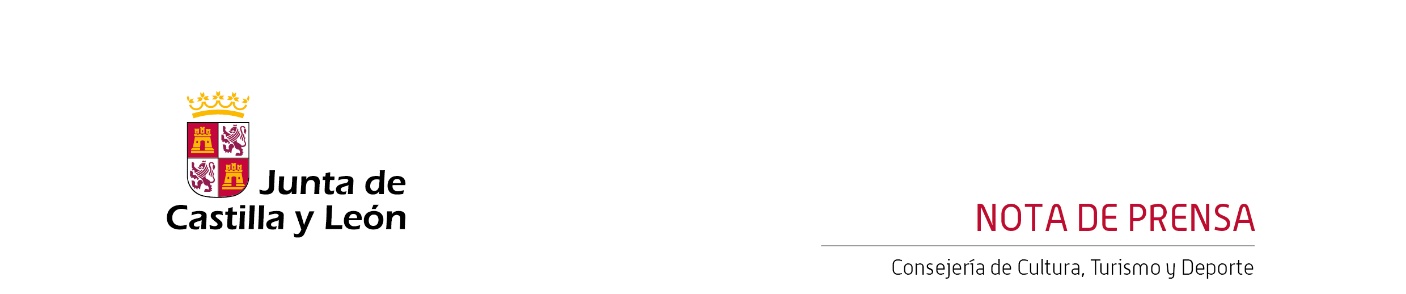 08/11/2022La Orquesta Sinfónica de Castilla y León dirigida por su artista en residencia, Javier Perianes, ofrece esta semana cuatro conciertos en Medina del Campo, Valladolid y LogroñoJavier Perianes se incorpora al nuevo equipo artístico de la OSCYL como artista en residencia durante la Temporada 2022/23.La Orquesta Sinfónica de Castilla y León ofrecerá esta semana, del miércoles 9 al sábado 12, cuatro conciertos en los que estará dirigida bajo la batuta de su artista en residencia, el pianista Javier Perianes, director y solista de amplio reconocimiento internacional y que ha actuado en las salas más prestigiosas y con las principales orquestas del mundo, como la Filarmónica de Viena, la Gewandhaus de Leipzig, la sinfónicas de Chicago, Boston y San Francisco, entre otras.Mañana miércoles 9 de noviembre, la Orquesta Sinfónica de Castilla y León participará en la 31 Semana Internacional de la Música de Medina del Campo, que se celebra del 7 al 13 de noviembre y que cuenta con la colaboración de la Consejería de Cultura, Turismo y Deporte a nivel organizativo. El concierto será a las 20:30 horas en el Auditorio Municipal Emiliano Allende con entradas que se pueden conseguir por internet a través de www.auditoriomedinadelcampo.es y en taquilla.El jueves 10 y el viernes 11, será el momento del programa de Abono 4 en el Centro Cultural Miguel Delibes, en Valladolid. Y el sábado 12, la OSCyL se desplazará hasta Logroño (La Rioja) para ofrecer un concierto a las 20:30 horas en el Palacio de Congresos y Auditorio ‘RiojaFórum’.En los cuatro conciertos, la Orquesta Sinfónica de Castilla y León, dirigida por Javier Perianes, ofrecerá un mismo repertorio, interpretando ‘Una cosa rara: Obertura’ de Vicente Martín y Soler (1754-1806), además del ‘Concierto para piano y orquesta nº 20 en re menor, K 466’ y el ‘Concierto para piano y orquesta nº 23 en la menor, K. 488’ de Wolfgang Amadeus Mozart (1756-1791).Javier Perianes, artista en residenciaEl pianista Javier Perianes mantiene una estrecha vinculación con la Orquesta Sinfónica de Castilla y León, que en la presente Temporada 2022/23 se ve reforzada, con su participación como artista en residencia de esta formación, donde dirigirá a los profesores de la OSCyL en varios conciertos. La carrera de Javier Perianes le ha llevado a actuar en las salas más prestigiosas del mundo y con las principales orquestas, como la Filarmónica de Viena, la Gewandhaus de Leipzig, la Concertgebouw de Ámsterdam, las sinfónicas de Chicago, Boston y San Francisco, las filarmónicas de la Oslo, Londres, Nueva York, Montreal y Los Ángeles, la Orquesta de París, la Orquesta del Festival de Budapest o la Yomiuri Nippon. Ha colaborado con directores como Daniel Barenboim, Zubin Mehta, Gustavo Dudamel, Klaus Mäkelä, Santtu-Matias Rouvali, Simone Young, Juanjo Mena o David Afkham, y ha sido invitado a festivales como los Proms de la BBC, Lucerna, La Roque d’Anthéron, la Primavera de Praga, San Sebastián, Santander, Granada o Ravinia. Perianes es Premio Nacional de Música 2012 y Artista del Año 2019 de los Premios Internacionales de la Música Clásica.En esa temporada y en su doble faceta de pianista y director, ha actuado junto a la Orquesta de Cámara de París, las orquestas de Tenerife y Granada o la Real Filharmonía de Galicia, además de ofrecer recitales en Berlín, Florencia, São Paulo, Bogotá, Valencia, Zaragoza, Maguncia o Abu Dhabi.Contacto Prensa:prensaoscyl@ccmd.esTfno.: 649 330 962www.oscyl.com